Посещение библиотеки.Литературное знакомство со сказами П.Бажова. Игра – путешествие «По следам серебряного копытца»(подготовительная группа №10).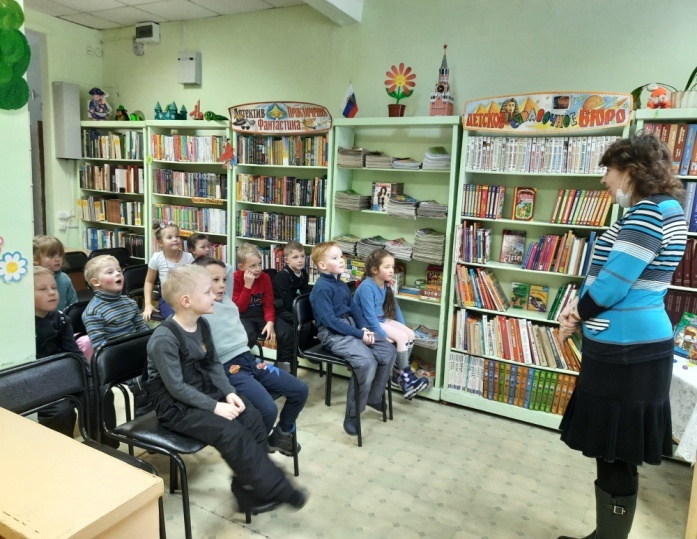 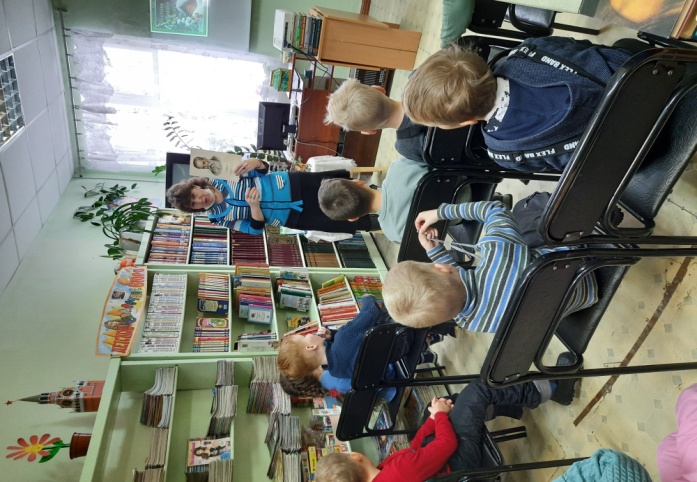 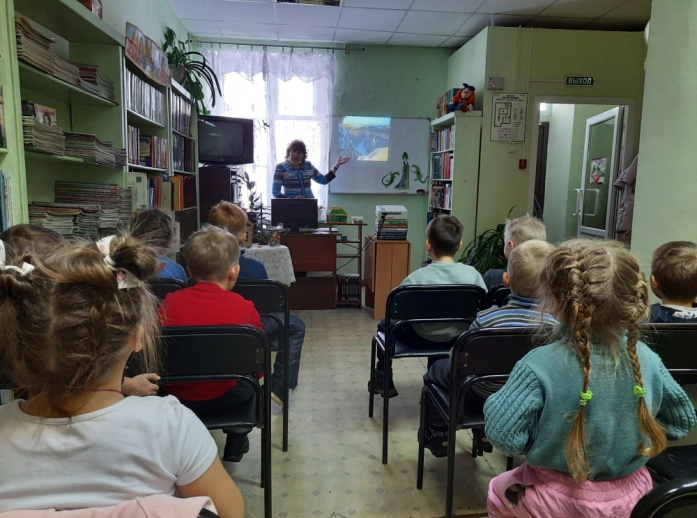 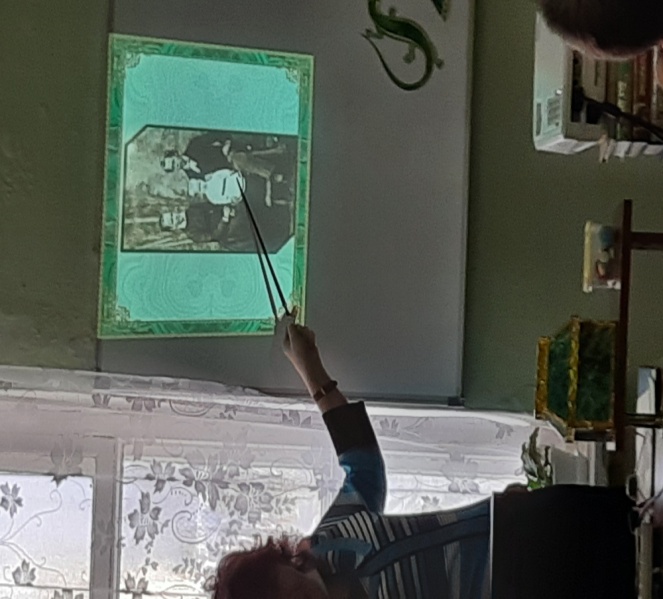 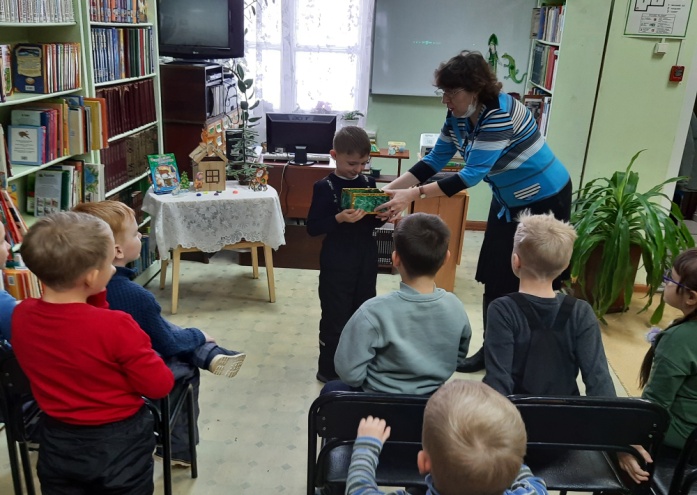 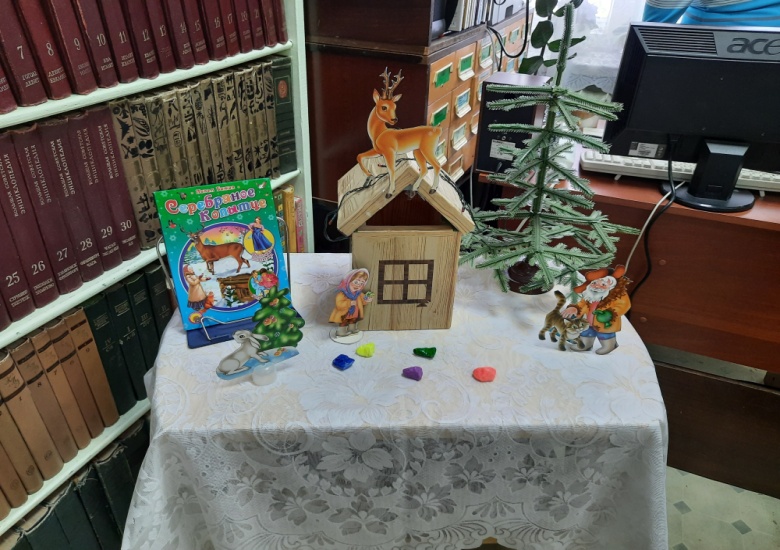 